от «14» февраля 2019 г.							                       № 176О внесении изменений  в Постановление городской Администрацииот 25.05.2009 № 169 «О создании экологической комиссии»и признании утратившим силу Постановления городскойАдминистрации от 10.06.2014 № 342 «О внесении изменений в состав экологической комиссии»В связи с произошедшими кадровыми изменениями, городская Администрация постановляет:Внести в пункт 1 Постановления городской Администрации от 25.05.2009  № 169 «О создании экологической комиссии» изменения, изложив его в следующей редакции:Признать утратившим силу Постановление городской Администрации от 10.06.2014 № 342 «О внесении изменений в состав экологической комиссии».Опубликовать настоящее Постановление в порядке, установленном Уставом МО «Город Мирный».Контроль исполнения настоящего Постановления оставляю за собой.  И.о. Главы города                              	                    С.Ю. МедведьАДМИНИСТРАЦИЯМУНИЦИПАЛЬНОГО ОБРАЗОВАНИЯ«Город Мирный»МИРНИНСКОГО РАЙОНАПОСТАНОВЛЕНИЕ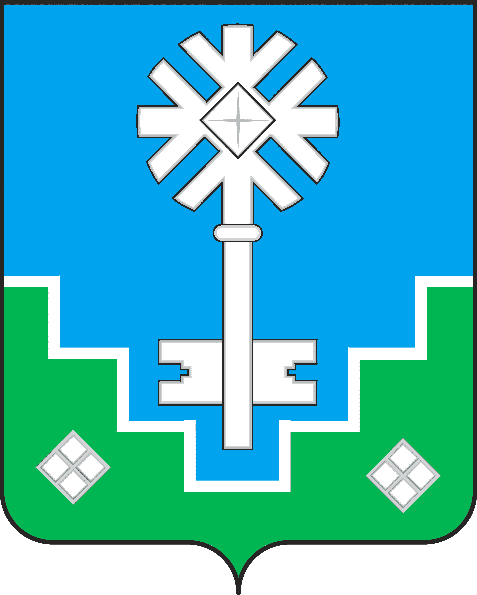 МИИРИНЭЙ ОРОЙУОНУН«Мииринэй куорат»МУНИЦИПАЛЬНАЙ ТЭРИЛЛИИ ДЬАhАЛТАТАУУРААХ«Председатель:1-й Заместитель Главы Администрации по ЖКХ, имущественным и земельным отношениямЗаместитель председателя: Руководитель Мирнинского комитета государственного экологического надзораСекретарь комиссии:Ведущий инженер по благоустройству МКУ «УЖКХ» МО «Город Мирный»Члены комиссии:Начальник ТО Управление «Роспотребнадзор» по РС (Я) в Мирнинском районеДиректор МКУ «УЖКХ» МО «Город Мирный» Директор МУП «Коммунальщик»Региональный оператор Западной зоны РС (Я) по обращению с ТКО»